Инструкция по работе с сервисом сбора информации о численности сотрудников для работодателей. Портал "Работа в России"Введение Во исполнение приказа Министерства труда и социальной защиты Российской Федерации о внесении изменений в приказ Минтруда России от 24 марта 2020 г. № 152 «О проведении оперативного мониторинга высвобождения и неполной занятости работников, а также численности безработных граждан, зарегистрированных в органах службы занятости» в части включения дополнительных показателей, характеризующих ситуацию с введением ограничительных мероприятий (карантина) в связи с распространением коронавирусной инфекции, в личном кабинете работодателя ИАС ОБВ "Работа в России" реализован функционал сбора информации об увольнении работников, введении режимов неполной занятости работников организаций, а также временной удаленной работы в субъектах Российской Федерации в связи с введением ограничительных мероприятий.Переход к странице подачи сведений Для доступа к функционалу подачи сведений работодателю необходимо пройти авторизацию через Госуслуги (ЕСИА). Переход на страницу подачи сведений осуществляется двумя путями: 1) При нажатии на баннер (рис.1), затем на кнопку «Подать информацию» (рис.2)
Рис. 1. Главная страница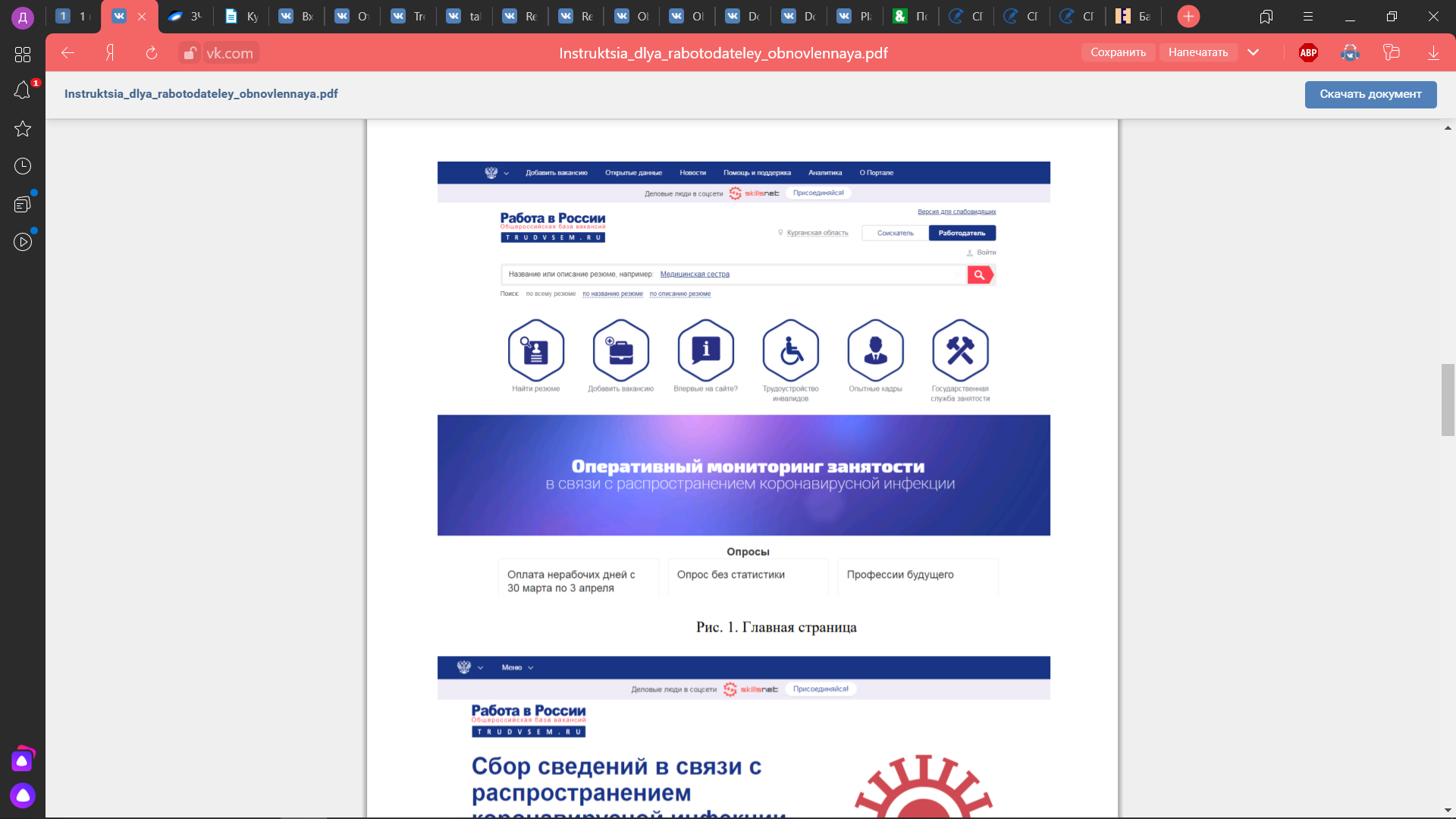 
Рис. 2. Информационная страница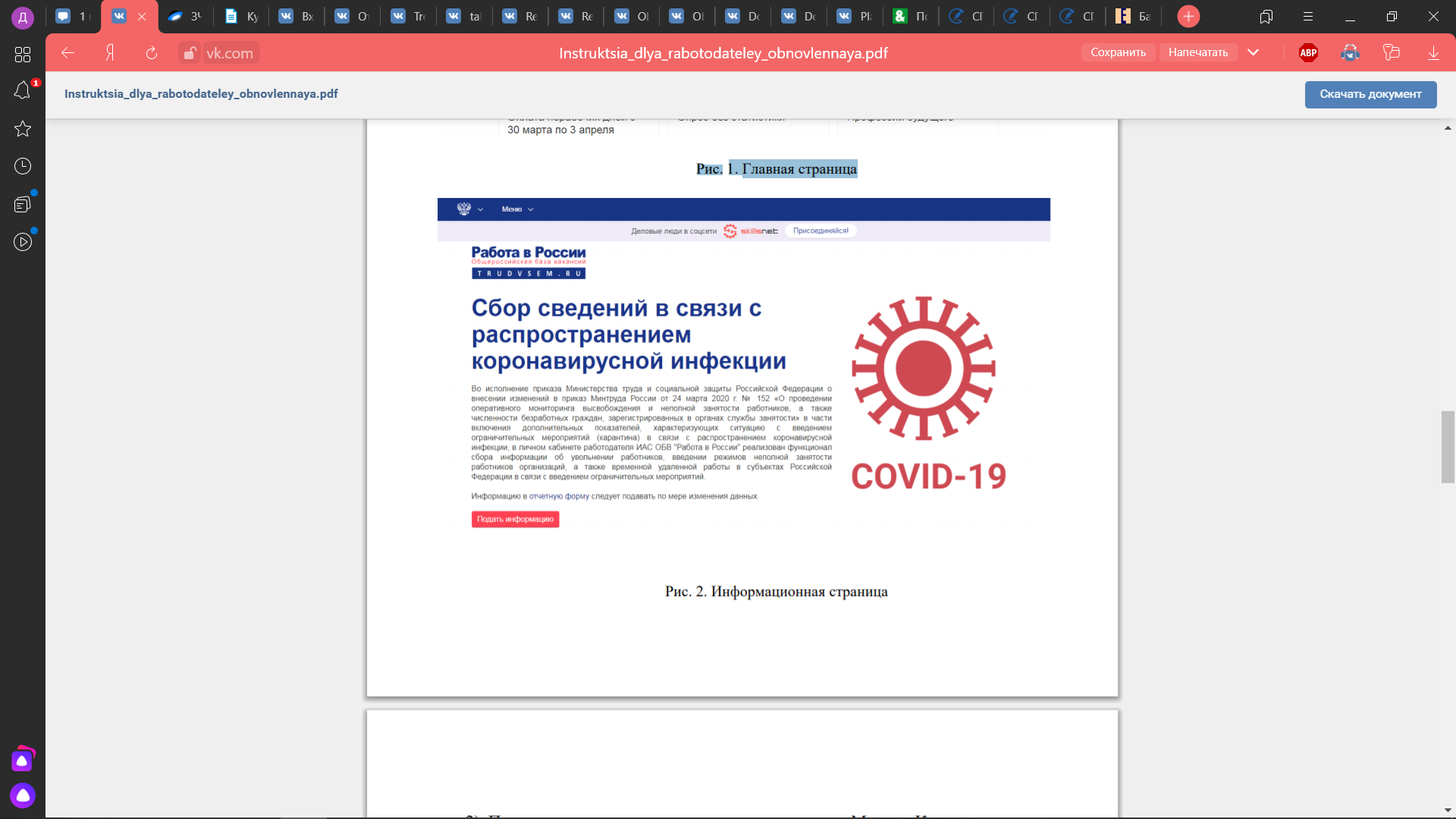 2) При переходе в карточку компании с помощью Меню – Компания - Сведения об изменении численности, а также неполной занятости работников в связи с распространением коронавирусной инфекции (рис.3)
Рис. 3. Карточка компании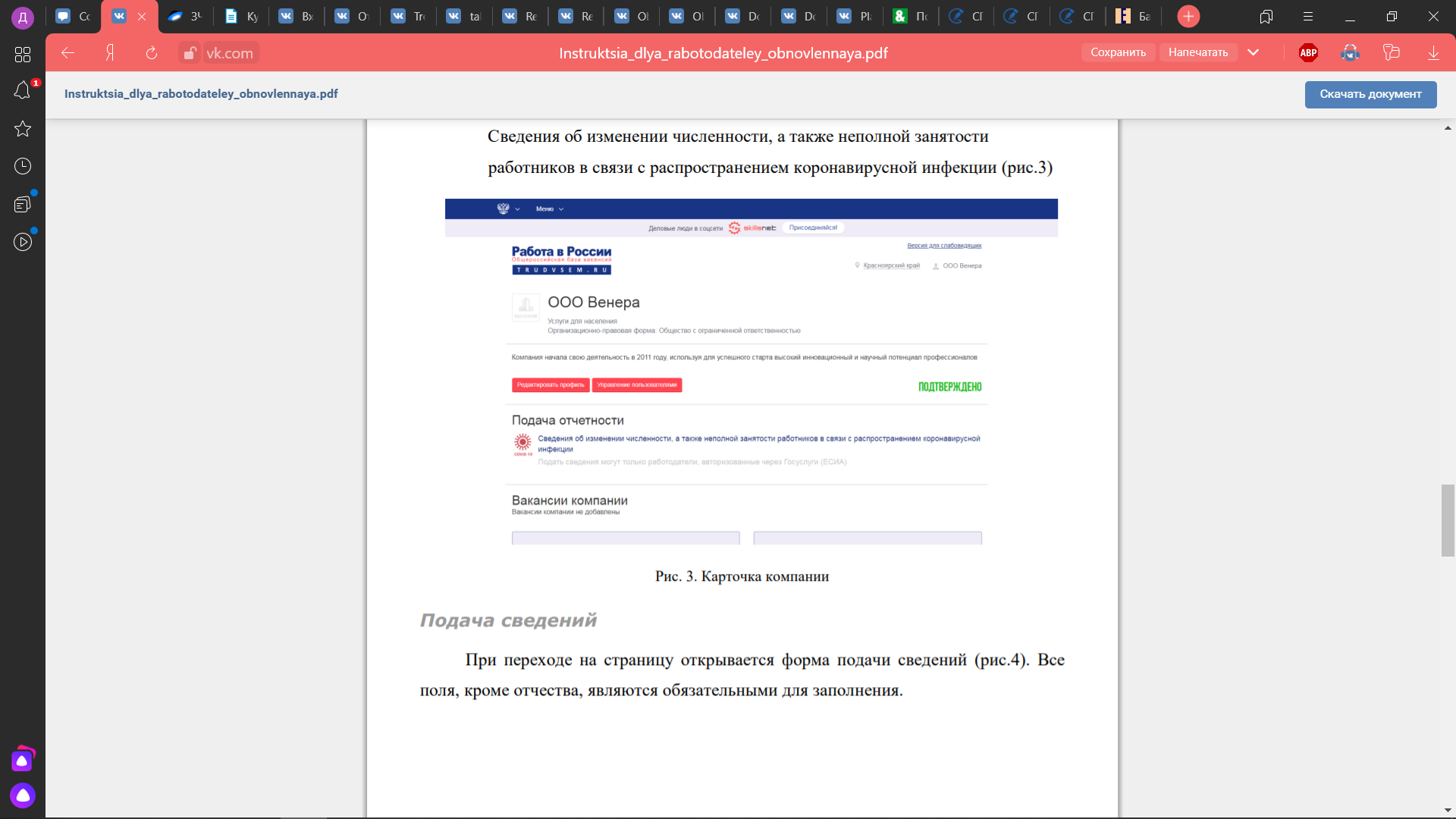 Подача сведений При переходе на страницу открывается форма подачи сведений (рис.4). Все поля, кроме отчества, являются обязательными для заполнения.
Рис. 4. Форма подачи сведений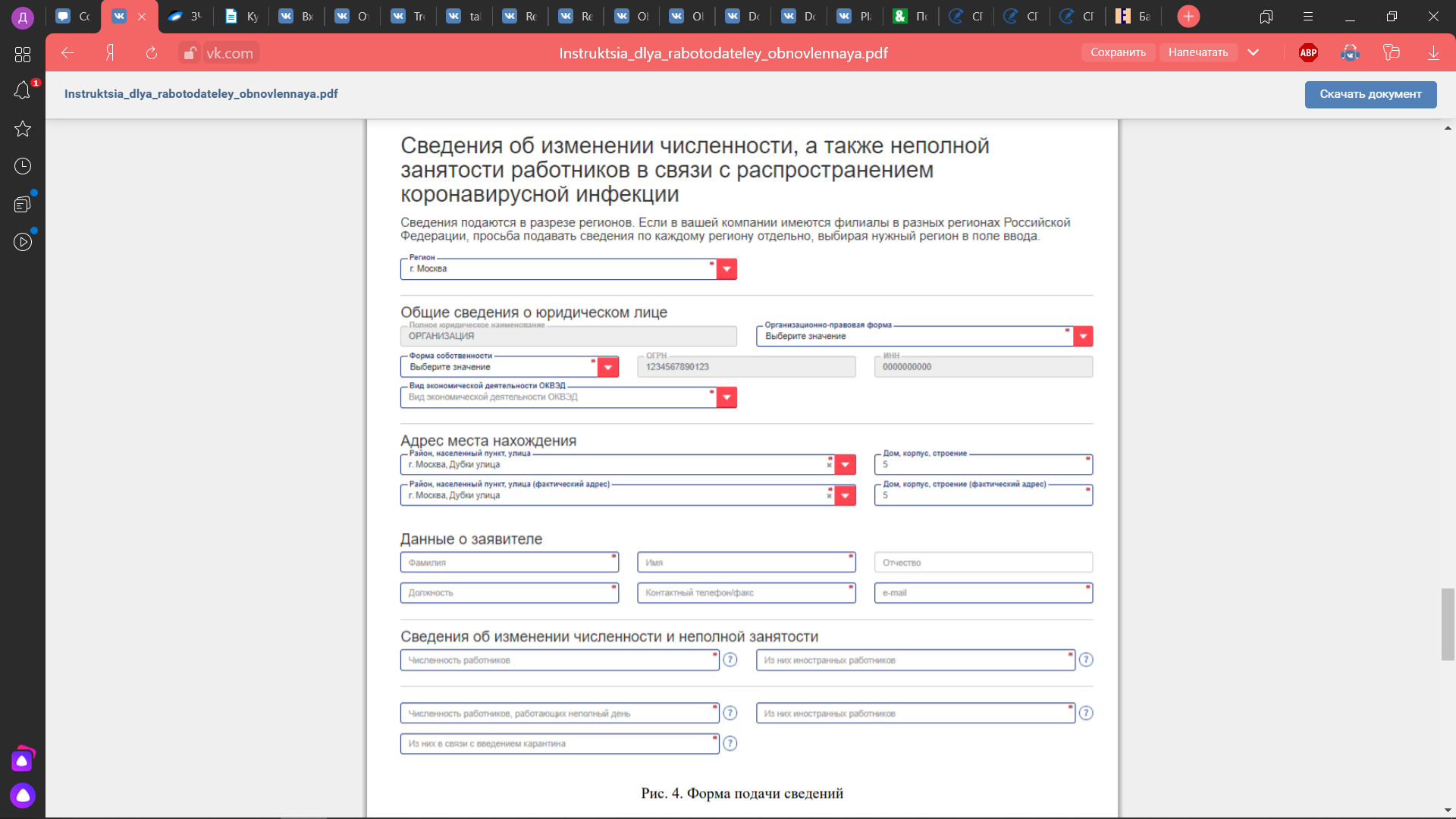 После заполнения формы необходимо нажать «Подать сведения» (рис. 5)
Рис. 5. Форма подачи сведений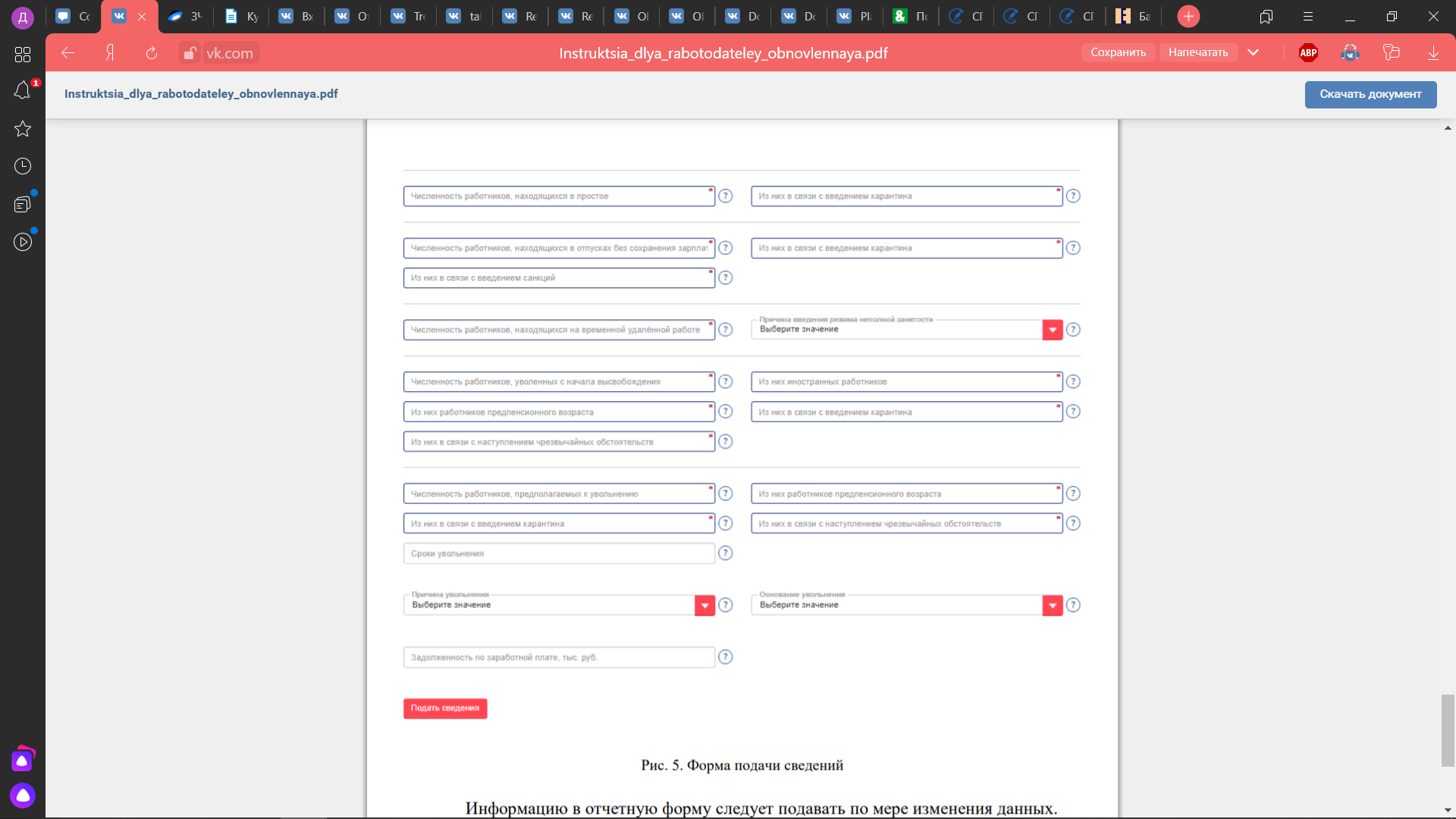 Информацию в отчетную форму следует подавать по мере изменения данных.